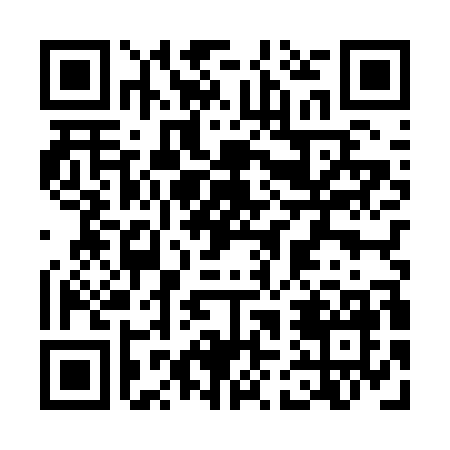 Prayer times for Achterschlag, GermanyWed 1 May 2024 - Fri 31 May 2024High Latitude Method: Angle Based RulePrayer Calculation Method: Muslim World LeagueAsar Calculation Method: ShafiPrayer times provided by https://www.salahtimes.comDateDayFajrSunriseDhuhrAsrMaghribIsha1Wed3:035:441:165:218:5011:212Thu3:035:421:165:228:5111:223Fri3:025:401:165:228:5311:224Sat3:015:381:165:238:5511:235Sun3:005:361:165:248:5711:246Mon2:595:341:165:258:5811:247Tue2:585:321:165:259:0011:258Wed2:585:301:165:269:0211:269Thu2:575:281:155:279:0411:2710Fri2:565:261:155:279:0511:2711Sat2:555:251:155:289:0711:2812Sun2:555:231:155:299:0911:2913Mon2:545:211:155:299:1011:2914Tue2:535:201:155:309:1211:3015Wed2:535:181:155:319:1411:3116Thu2:525:161:155:319:1511:3217Fri2:515:151:155:329:1711:3218Sat2:515:131:165:339:1811:3319Sun2:505:121:165:339:2011:3420Mon2:505:101:165:349:2211:3421Tue2:495:091:165:359:2311:3522Wed2:495:081:165:359:2511:3623Thu2:485:061:165:369:2611:3624Fri2:485:051:165:369:2811:3725Sat2:475:041:165:379:2911:3826Sun2:475:031:165:379:3011:3827Mon2:475:021:165:389:3211:3928Tue2:465:001:165:399:3311:4029Wed2:464:591:175:399:3411:4030Thu2:464:581:175:409:3611:4131Fri2:454:571:175:409:3711:42